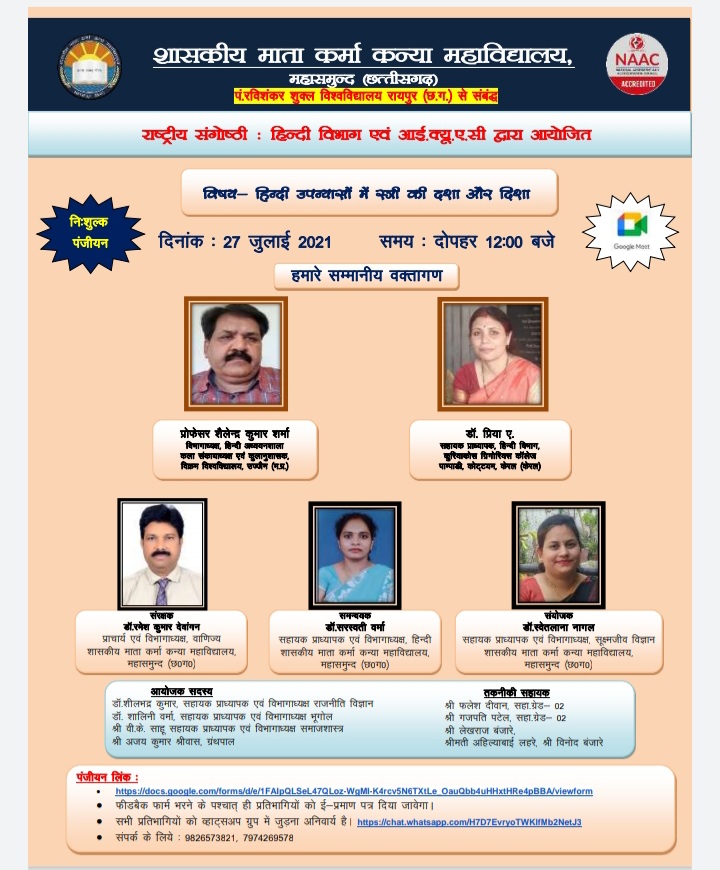 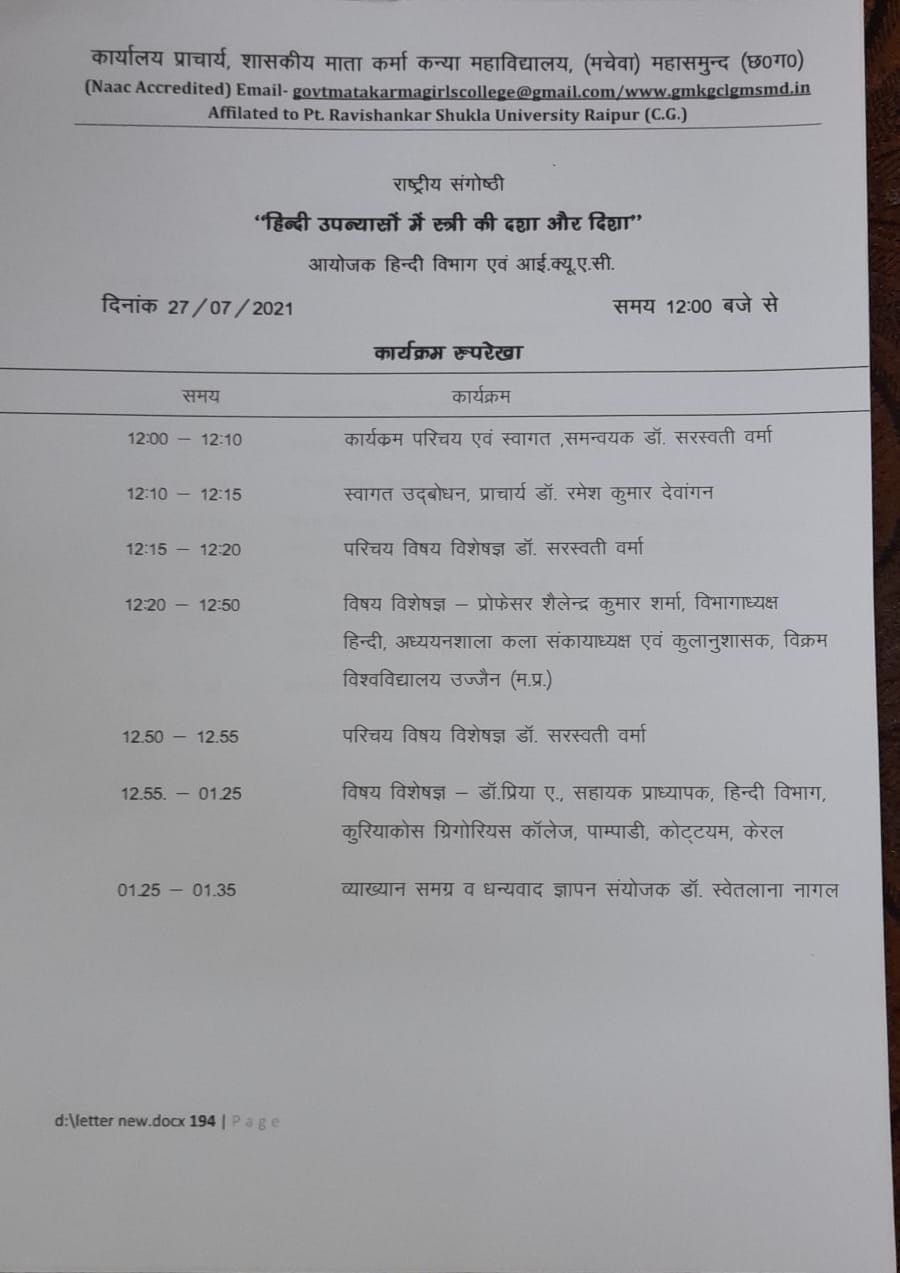 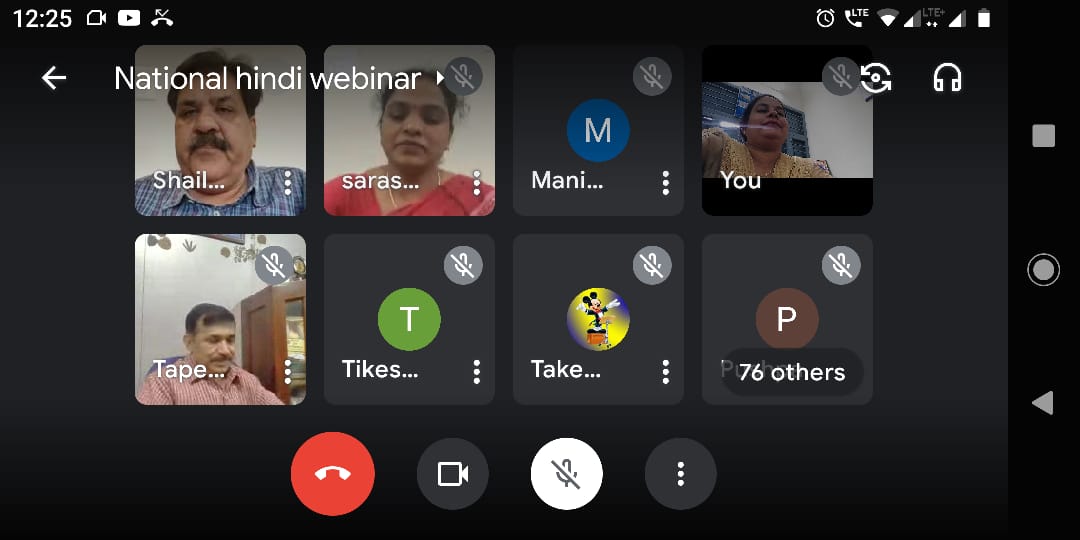 YOU TUBE LINKhttps://youtu.be/MVmX3uw-5zg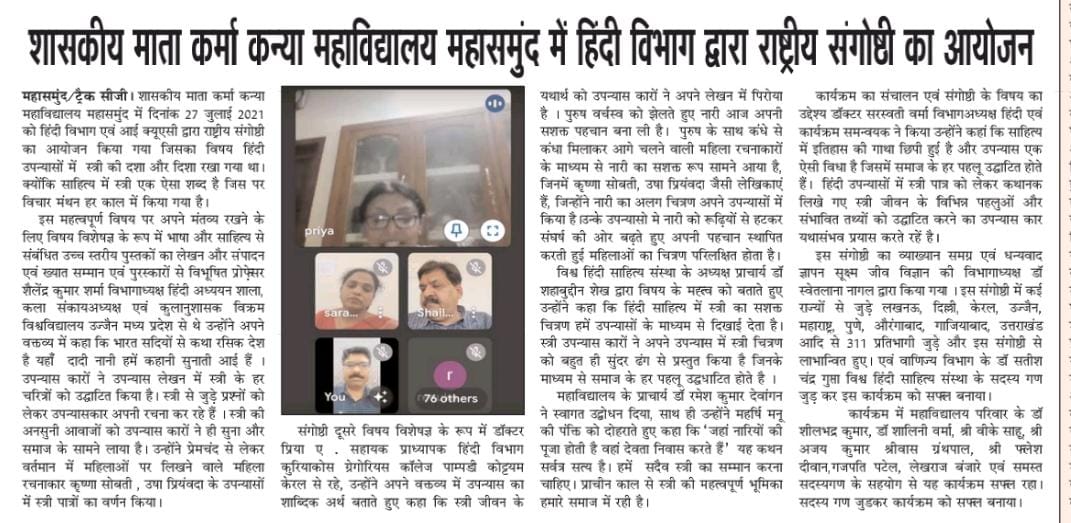 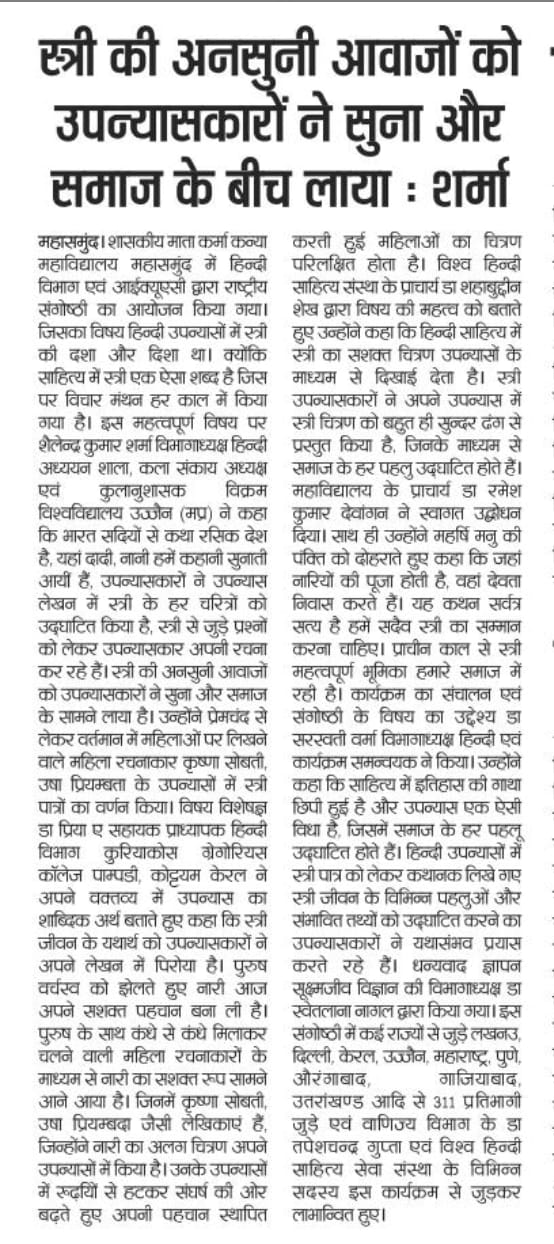 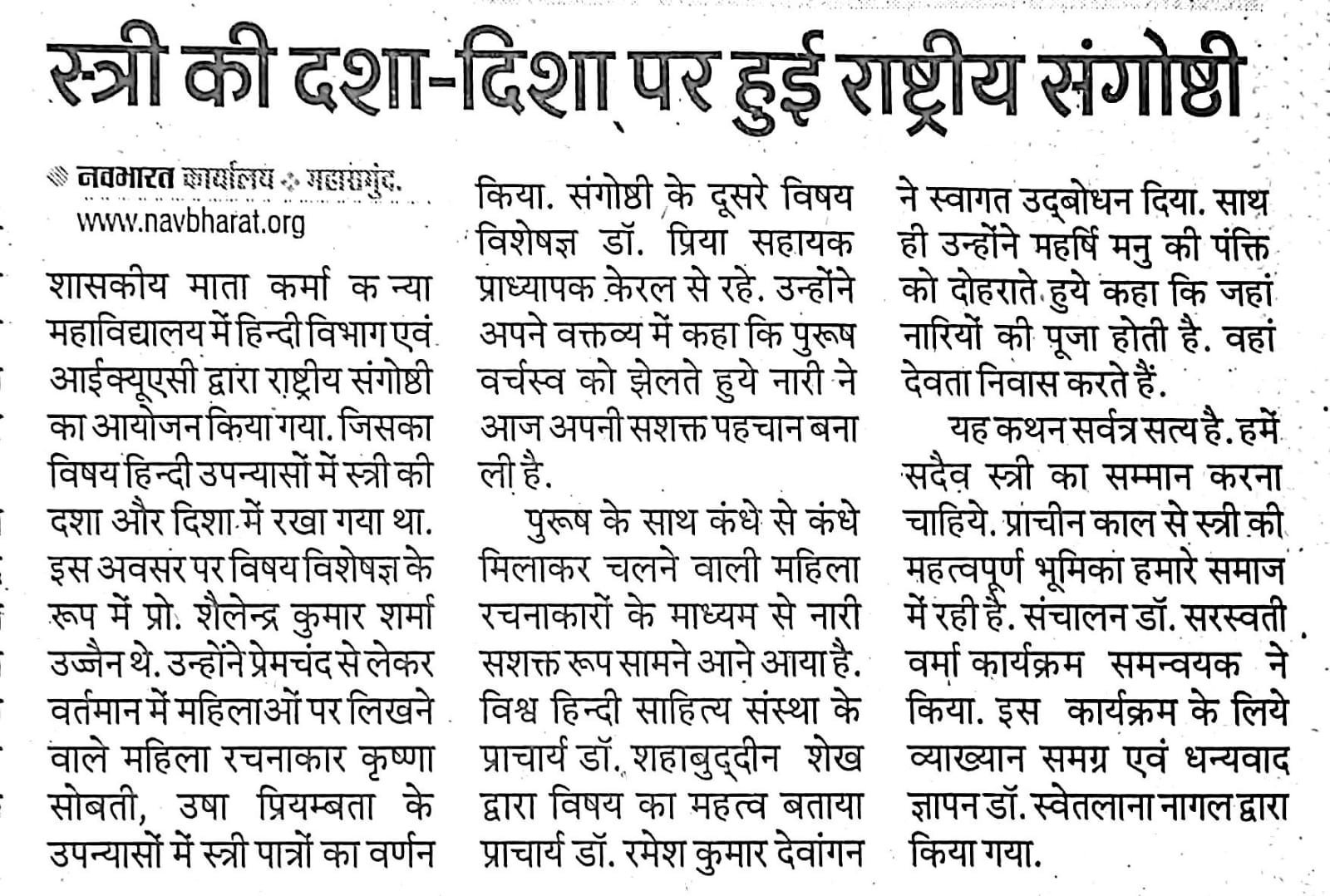 